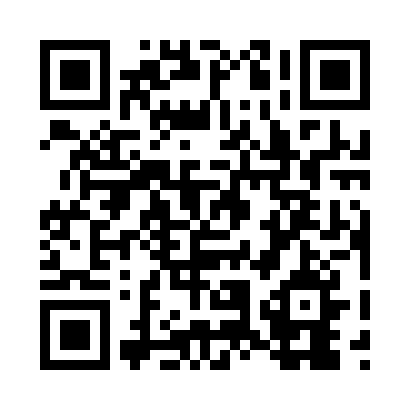 Prayer times for Auersmacher, GermanyWed 1 May 2024 - Fri 31 May 2024High Latitude Method: Angle Based RulePrayer Calculation Method: Muslim World LeagueAsar Calculation Method: ShafiPrayer times provided by https://www.salahtimes.comDateDayFajrSunriseDhuhrAsrMaghribIsha1Wed3:556:101:295:298:4910:542Thu3:526:081:295:308:5010:573Fri3:496:071:295:318:5211:004Sat3:466:051:295:318:5311:025Sun3:436:031:285:328:5411:056Mon3:406:021:285:328:5611:077Tue3:376:001:285:338:5711:108Wed3:345:591:285:338:5911:139Thu3:315:571:285:349:0011:1510Fri3:285:561:285:349:0211:1811Sat3:255:541:285:359:0311:2112Sun3:225:531:285:369:0411:2313Mon3:195:511:285:369:0611:2614Tue3:165:501:285:379:0711:2915Wed3:135:481:285:379:0911:3216Thu3:125:471:285:389:1011:3417Fri3:115:461:285:389:1111:3718Sat3:115:451:285:399:1211:3819Sun3:115:431:285:399:1411:3820Mon3:105:421:285:409:1511:3921Tue3:105:411:285:409:1611:3922Wed3:095:401:295:419:1811:4023Thu3:095:391:295:419:1911:4024Fri3:095:381:295:429:2011:4125Sat3:085:371:295:429:2111:4226Sun3:085:361:295:429:2211:4227Mon3:085:351:295:439:2311:4328Tue3:075:341:295:439:2411:4329Wed3:075:331:295:449:2611:4430Thu3:075:331:295:449:2711:4431Fri3:075:321:305:459:2811:45